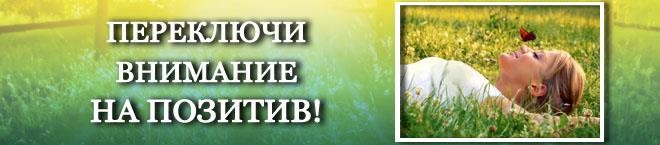 В чём ценность человеческой жизни?Чтобы понять это, человеку дана огромная сила для преодоления любыхжизненных испытаний. В моменты, когда тебя одолевают депрессия, навязчивые мысли о самоубийстве, тебе кажется, что ты в безвыходной ситуации, и ты думаешь, что, уйдя из жизни таким способом, ТАМ тебе будет лучше – именно в такие моменты стоит осознать, что твой кажущийся жизненный тупик, вовсе не является таковым. Выход есть всегда – измени свой угол зрения на мир и твоя жизнь изменится. Это на своём жизненном примере показали многие люди. В тебе, как и в миллиардах других людей, есть сила жить, есть воля её созидать.Жизнь не посылает испытаний выше твоих сил, значит, ты можешьнайти выход из любой трудной ситуации или попросить помощи  удругих.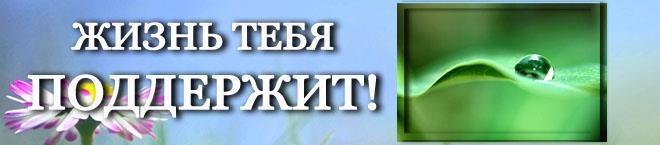 Когда б ты жизнь постиг, тогда б из темноты И смерть открыла бы тебе свои черты.Теперь ты сам в себе, а ничего не знаешь –Что ж будешь знать, когда себя покинешь ты?(Омар Хайям)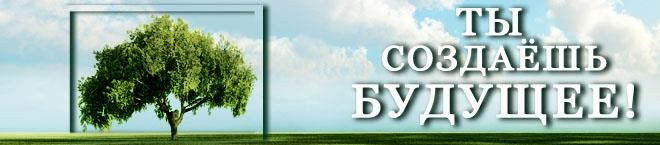 «Жизнь – это счастье, сотвори её сам!»(Если ты думаешь о суициде – эта информация для тебя)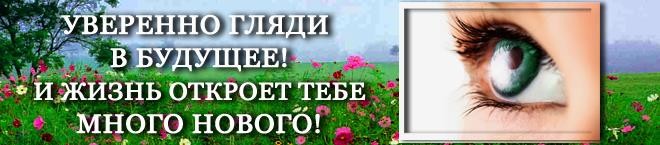 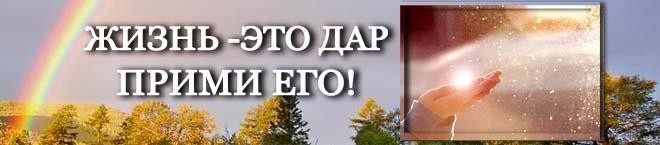 Твоя жизнь – это бесценный дар! Она принадлежит только тебе! Она ― ценна! Жизнь дана временно на прокат, дабы ты за отведенный тебе срок имел ШАНС взрастить в себе свои самые лучшие человеческие качества. Ведь там, загранью этого мира, оценивается лишь твой багаж добрых мыслей и дел на благо других людей. Все внутренние переживания, все душевные боли, ТАМ только усилятся.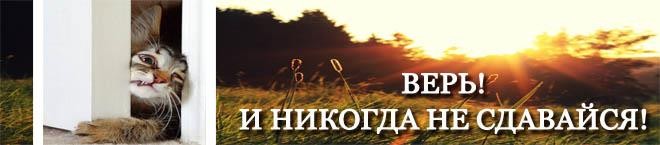 Все препятствия надо преодолевать здесь и сейчас. Надо растить в себе Человека с большой буквы в условиях этого мира, здесь и сейчас! Надо познавать мир и расширять рамки своего интеллектуального кругозора здесь и сейчас. Надо по настоящему учиться Любить и творить Добро здесь и сейчас!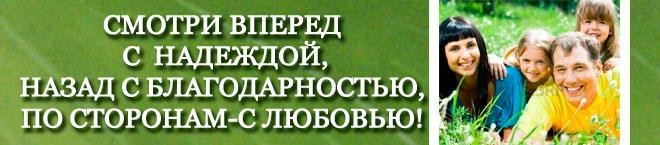 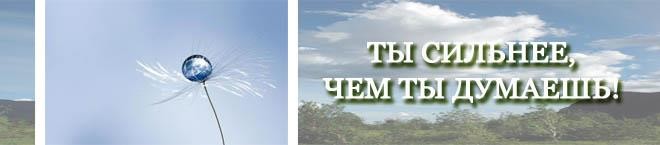 Ты наделён правом Выбора, и от тебя зависит решение, каким мыслям отдавать своё ценное внимание. От того, как ты научишься себя контролировать и постоянно переключаться на позитивные мысли, зависит и твоя дальнейшая жизнь.А благие поступки укрепят твою веру и даруют прочную основу жизни на стороне добра, пребывая на которой, не страшны никакие жизненные испытания. Всё в твоих  руках! Ты капитан своего корабля и в твоих силах выбрать курс в направлении настоящей ЖИЗНИ!И кто знает, скольких людей в будущем ты осчастливишь своим присутствием, став источником новой жизни!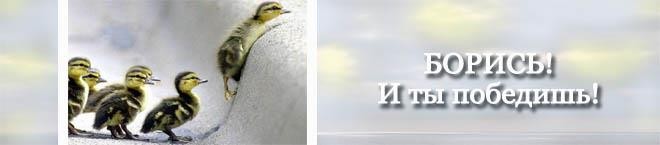 В те же моменты, когда навязчивые мысли пытаются атаковать твоё сознание, постарайся быть в компании друзей или родных.Смысл жизни можно обрести всегда, просто осознав, что есть люди, которым очень нужна твоя помощь и забота, пусть даже самая простая и обыденная.Именно сейчас в данный момент! Ступив на светлый путь жизни ради других, спустя короткий промежуток времени, ты с большим облегчением почувствуешь, как рассеивается туман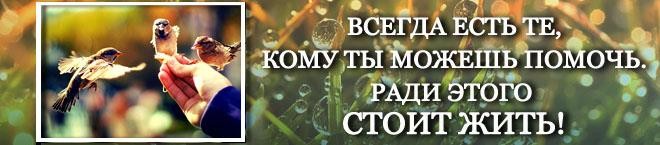 негативных мыслей, как ценна твоя жизнь и каждое проживаемое мгновение.Ты с обновлённой силой почувствуешь желание жить!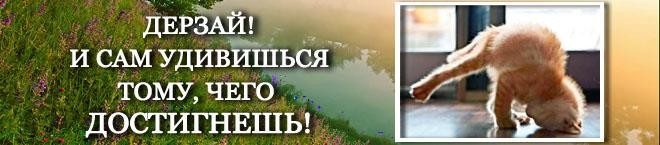 Выход из любой жизненной ситуации с пользой как для человека, так и для окружающих, существует всегда. Нужно лишь запастись ценными знаниями, силой воли, терпением и ЖЕЛАНИЕМ  ЖИТЬ.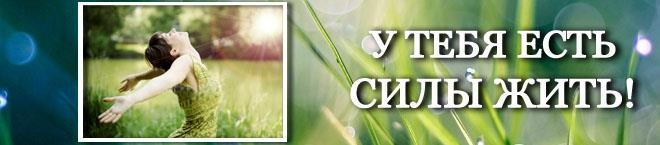 